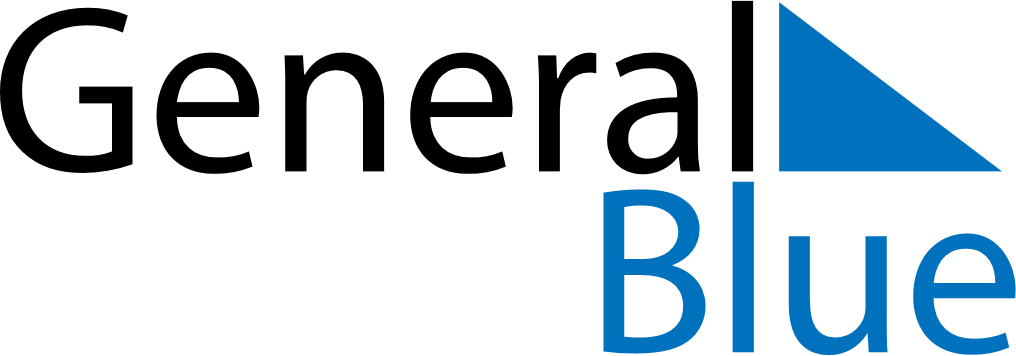 June 2028June 2028June 2028UruguayUruguaySundayMondayTuesdayWednesdayThursdayFridaySaturday123456789101112131415161718192021222324Birthday of José Gervasio Artigas and Never Again Day252627282930